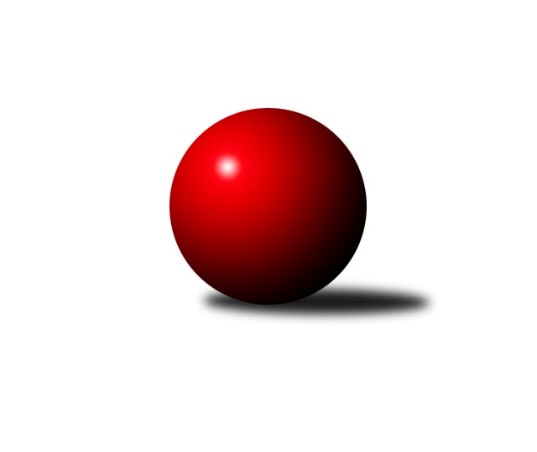 Č.21Ročník 2022/2023	16.7.2024 Mistrovství Prahy 2 2022/2023Statistika 21. kolaTabulka družstev:		družstvo	záp	výh	rem	proh	skore	sety	průměr	body	plné	dorážka	chyby	1.	AC Sparta B	22	16	1	5	112.5 : 63.5 	(151.5 : 112.5)	2438	33	1706	732	54.8	2.	KK Dopravní podniky Praha A	21	15	1	5	103.5 : 64.5 	(146.5 : 105.5)	2456	31	1725	730	52.6	3.	TJ Vršovice B	21	14	0	7	95.0 : 73.0 	(130.5 : 121.5)	2373	28	1673	701	56.3	4.	KK Konstruktiva D	22	13	1	8	93.0 : 83.0 	(134.0 : 130.0)	2393	27	1698	695	55.8	5.	TJ Kobylisy C	19	12	0	7	87.5 : 64.5 	(130.0 : 98.0)	2381	24	1678	704	54.8	6.	TJ Rudná B	19	11	0	8	83.0 : 69.0 	(123.5 : 104.5)	2408	22	1699	709	56.9	7.	KK Slavoj D	21	10	2	9	84.5 : 83.5 	(125.0 : 127.0)	2387	22	1688	699	55.6	8.	TJ Rudná C	21	8	3	10	80.5 : 87.5 	(119.5 : 132.5)	2393	19	1699	693	57.8	9.	SK Meteor D	21	9	1	11	73.0 : 95.0 	(115.5 : 136.5)	2380	19	1701	679	53.6	10.	TJ Astra Zahradní Město B	21	8	0	13	72.5 : 95.5 	(110.0 : 142.0)	2335	16	1676	660	55.6	11.	KK Konstruktiva Praha E	21	6	2	13	67.5 : 100.5 	(107.0 : 145.0)	2366	14	1690	676	62.2	12.	SK Uhelné sklady B	19	6	0	13	67.0 : 85.0 	(109.0 : 119.0)	2362	12	1689	673	63	13.	SK Uhelné sklady C	21	6	0	15	70.0 : 98.0 	(121.5 : 130.5)	2357	12	1682	675	61.9	14.	KK Slavia B	21	4	3	14	70.5 : 97.5 	(116.5 : 135.5)	2324	11	1641	683	58.9Tabulka doma:		družstvo	záp	výh	rem	proh	skore	sety	průměr	body	maximum	minimum	1.	TJ Vršovice B	10	10	0	0	61.0 : 19.0 	(76.0 : 44.0)	2389	20	2503	2279	2.	KK Dopravní podniky Praha A	11	10	0	1	61.0 : 27.0 	(80.0 : 52.0)	2549	20	2624	2434	3.	TJ Kobylisy C	11	9	0	2	62.0 : 26.0 	(87.5 : 44.5)	2318	18	2397	2210	4.	AC Sparta B	11	9	0	2	60.0 : 28.0 	(77.0 : 55.0)	2491	18	2533	2410	5.	KK Konstruktiva D	10	8	0	2	48.0 : 32.0 	(64.0 : 56.0)	2471	16	2551	2307	6.	KK Slavoj D	11	7	1	3	51.5 : 36.5 	(67.5 : 64.5)	2528	15	2615	2452	7.	SK Meteor D	10	6	1	3	43.0 : 37.0 	(61.0 : 59.0)	2461	13	2540	2411	8.	TJ Rudná B	9	6	0	3	45.0 : 27.0 	(65.5 : 42.5)	2503	12	2610	2406	9.	TJ Rudná C	10	5	2	3	46.5 : 33.5 	(62.5 : 57.5)	2410	12	2493	2284	10.	TJ Astra Zahradní Město B	11	6	0	5	48.0 : 40.0 	(67.0 : 65.0)	2440	12	2543	2294	11.	SK Uhelné sklady C	11	5	0	6	45.0 : 43.0 	(73.5 : 58.5)	2349	10	2458	2280	12.	KK Konstruktiva Praha E	10	3	2	5	36.5 : 43.5 	(54.0 : 66.0)	2425	8	2580	2306	13.	KK Slavia B	11	3	1	7	41.5 : 46.5 	(71.5 : 60.5)	2318	7	2449	1921	14.	SK Uhelné sklady B	9	3	0	6	33.0 : 39.0 	(53.5 : 54.5)	2292	6	2467	2135Tabulka venku:		družstvo	záp	výh	rem	proh	skore	sety	průměr	body	maximum	minimum	1.	AC Sparta B	11	7	1	3	52.5 : 35.5 	(74.5 : 57.5)	2438	15	2553	2326	2.	KK Dopravní podniky Praha A	10	5	1	4	42.5 : 37.5 	(66.5 : 53.5)	2445	11	2553	2289	3.	KK Konstruktiva D	12	5	1	6	45.0 : 51.0 	(70.0 : 74.0)	2387	11	2519	2213	4.	TJ Rudná B	10	5	0	5	38.0 : 42.0 	(58.0 : 62.0)	2397	10	2600	2171	5.	TJ Vršovice B	11	4	0	7	34.0 : 54.0 	(54.5 : 77.5)	2372	8	2500	2207	6.	KK Slavoj D	10	3	1	6	33.0 : 47.0 	(57.5 : 62.5)	2370	7	2494	2232	7.	TJ Rudná C	11	3	1	7	34.0 : 54.0 	(57.0 : 75.0)	2396	7	2519	2196	8.	TJ Kobylisy C	8	3	0	5	25.5 : 38.5 	(42.5 : 53.5)	2391	6	2530	2187	9.	SK Uhelné sklady B	10	3	0	7	34.0 : 46.0 	(55.5 : 64.5)	2373	6	2577	2148	10.	KK Konstruktiva Praha E	11	3	0	8	31.0 : 57.0 	(53.0 : 79.0)	2360	6	2483	2122	11.	SK Meteor D	11	3	0	8	30.0 : 58.0 	(54.5 : 77.5)	2371	6	2554	2190	12.	KK Slavia B	10	1	2	7	29.0 : 51.0 	(45.0 : 75.0)	2325	4	2492	2163	13.	TJ Astra Zahradní Město B	10	2	0	8	24.5 : 55.5 	(43.0 : 77.0)	2322	4	2522	1863	14.	SK Uhelné sklady C	10	1	0	9	25.0 : 55.0 	(48.0 : 72.0)	2351	2	2561	2088Tabulka podzimní části:		družstvo	záp	výh	rem	proh	skore	sety	průměr	body	doma	venku	1.	TJ Kobylisy C	13	9	0	4	62.5 : 41.5 	(91.5 : 64.5)	2394	18 	6 	0 	0 	3 	0 	4	2.	TJ Vršovice B	13	9	0	4	61.0 : 43.0 	(82.5 : 73.5)	2363	18 	7 	0 	0 	2 	0 	4	3.	AC Sparta B	13	8	1	4	61.5 : 42.5 	(84.5 : 71.5)	2453	17 	4 	0 	2 	4 	1 	2	4.	KK Dopravní podniky Praha A	13	8	0	5	56.5 : 47.5 	(82.5 : 73.5)	2447	16 	5 	0 	1 	3 	0 	4	5.	TJ Rudná B	12	7	0	5	52.0 : 44.0 	(80.0 : 64.0)	2410	14 	4 	0 	2 	3 	0 	3	6.	TJ Rudná C	13	6	2	5	55.5 : 48.5 	(77.0 : 79.0)	2357	14 	3 	2 	3 	3 	0 	2	7.	KK Slavoj D	13	6	1	6	49.5 : 54.5 	(75.0 : 81.0)	2392	13 	4 	0 	2 	2 	1 	4	8.	KK Konstruktiva D	12	6	0	6	48.0 : 48.0 	(70.0 : 74.0)	2391	12 	5 	0 	2 	1 	0 	4	9.	TJ Astra Zahradní Město B	13	6	0	7	44.5 : 59.5 	(71.5 : 84.5)	2311	12 	4 	0 	2 	2 	0 	5	10.	SK Meteor D	13	5	1	7	47.0 : 57.0 	(75.0 : 81.0)	2371	11 	4 	1 	2 	1 	0 	5	11.	SK Uhelné sklady C	13	5	0	8	48.0 : 56.0 	(75.5 : 80.5)	2382	10 	4 	0 	3 	1 	0 	5	12.	KK Konstruktiva Praha E	13	5	0	8	44.5 : 59.5 	(68.5 : 87.5)	2375	10 	2 	0 	4 	3 	0 	4	13.	SK Uhelné sklady B	11	4	0	7	40.0 : 48.0 	(65.0 : 67.0)	2384	8 	1 	0 	3 	3 	0 	4	14.	KK Slavia B	13	2	1	10	41.5 : 62.5 	(69.5 : 86.5)	2303	5 	1 	0 	6 	1 	1 	4Tabulka jarní části:		družstvo	záp	výh	rem	proh	skore	sety	průměr	body	doma	venku	1.	AC Sparta B	9	8	0	1	51.0 : 21.0 	(67.0 : 41.0)	2434	16 	5 	0 	0 	3 	0 	1 	2.	KK Dopravní podniky Praha A	8	7	1	0	47.0 : 17.0 	(64.0 : 32.0)	2495	15 	5 	0 	0 	2 	1 	0 	3.	KK Konstruktiva D	10	7	1	2	45.0 : 35.0 	(64.0 : 56.0)	2409	15 	3 	0 	0 	4 	1 	2 	4.	TJ Vršovice B	8	5	0	3	34.0 : 30.0 	(48.0 : 48.0)	2366	10 	3 	0 	0 	2 	0 	3 	5.	KK Slavoj D	8	4	1	3	35.0 : 29.0 	(50.0 : 46.0)	2414	9 	3 	1 	1 	1 	0 	2 	6.	TJ Rudná B	7	4	0	3	31.0 : 25.0 	(43.5 : 40.5)	2403	8 	2 	0 	1 	2 	0 	2 	7.	SK Meteor D	8	4	0	4	26.0 : 38.0 	(40.5 : 55.5)	2397	8 	2 	0 	1 	2 	0 	3 	8.	TJ Kobylisy C	6	3	0	3	25.0 : 23.0 	(38.5 : 33.5)	2305	6 	3 	0 	2 	0 	0 	1 	9.	KK Slavia B	8	2	2	4	29.0 : 35.0 	(47.0 : 49.0)	2363	6 	2 	1 	1 	0 	1 	3 	10.	TJ Rudná C	8	2	1	5	25.0 : 39.0 	(42.5 : 53.5)	2417	5 	2 	0 	0 	0 	1 	5 	11.	TJ Astra Zahradní Město B	8	2	0	6	28.0 : 36.0 	(38.5 : 57.5)	2429	4 	2 	0 	3 	0 	0 	3 	12.	SK Uhelné sklady B	8	2	0	6	27.0 : 37.0 	(44.0 : 52.0)	2309	4 	2 	0 	3 	0 	0 	3 	13.	KK Konstruktiva Praha E	8	1	2	5	23.0 : 41.0 	(38.5 : 57.5)	2370	4 	1 	2 	1 	0 	0 	4 	14.	SK Uhelné sklady C	8	1	0	7	22.0 : 42.0 	(46.0 : 50.0)	2318	2 	1 	0 	3 	0 	0 	4 Zisk bodů pro družstvo:		jméno hráče	družstvo	body	zápasy	v %	dílčí body	sety	v %	1.	Pavel Kasal 	TJ Rudná B 	16	/	19	(84%)	28.5	/	38	(75%)	2.	Miroslav Viktorin 	AC Sparta B 	16	/	22	(73%)	31	/	44	(70%)	3.	Vojtěch Vojtíšek 	TJ Kobylisy C 	15.5	/	18	(86%)	27	/	36	(75%)	4.	Jaroslav Pleticha ml.	KK Konstruktiva D 	15	/	21	(71%)	32.5	/	42	(77%)	5.	Roman Hrdlička 	KK Slavoj D 	15	/	21	(71%)	25.5	/	42	(61%)	6.	Michal Kocan 	KK Slavia B 	14.5	/	20	(73%)	25	/	40	(63%)	7.	Radovan Šimůnek 	TJ Astra Zahradní Město B 	14.5	/	21	(69%)	27	/	42	(64%)	8.	Hana Zdražilová 	KK Slavoj D 	14	/	18	(78%)	25	/	36	(69%)	9.	Bohumír Musil 	KK Konstruktiva Praha E 	14	/	19	(74%)	26	/	38	(68%)	10.	Vladimír Dvořák 	SK Meteor D 	14	/	20	(70%)	26.5	/	40	(66%)	11.	Milan Mareš 	KK Slavia B 	14	/	21	(67%)	25	/	42	(60%)	12.	Šarlota Smutná 	KK Konstruktiva D 	13	/	19	(68%)	27.5	/	38	(72%)	13.	Jiří Bendl 	SK Uhelné sklady C 	13	/	19	(68%)	25	/	38	(66%)	14.	Jindřich Habada 	KK Dopravní podniky Praha A 	13	/	21	(62%)	27	/	42	(64%)	15.	Zbyněk Lébl 	KK Konstruktiva Praha E 	13	/	21	(62%)	23.5	/	42	(56%)	16.	Kamila Svobodová 	AC Sparta B 	13	/	22	(59%)	26	/	44	(59%)	17.	Jan Klégr 	TJ Rudná C 	12	/	16	(75%)	20	/	32	(63%)	18.	Karel Wolf 	TJ Vršovice B 	12	/	17	(71%)	24.5	/	34	(72%)	19.	Pavel Černý 	SK Uhelné sklady B 	12	/	19	(63%)	24	/	38	(63%)	20.	Josef Hladík 	TJ Vršovice B 	12	/	20	(60%)	25.5	/	40	(64%)	21.	Daniel Kulhánek 	KK Slavoj D 	12	/	21	(57%)	24	/	42	(57%)	22.	Miroslav Tomeš 	KK Dopravní podniky Praha A 	11.5	/	19	(61%)	22	/	38	(58%)	23.	Miloslav Dušek 	SK Uhelné sklady C 	11	/	16	(69%)	21	/	32	(66%)	24.	Markéta Rajnochová 	SK Uhelné sklady B 	11	/	17	(65%)	20	/	34	(59%)	25.	Jarmila Zimáková 	TJ Rudná C 	11	/	18	(61%)	19	/	36	(53%)	26.	Josef Kocan 	KK Slavia B 	11	/	19	(58%)	19	/	38	(50%)	27.	Marek Dvořák 	TJ Rudná C 	10.5	/	18	(58%)	16.5	/	36	(46%)	28.	Marek Sedlák 	TJ Astra Zahradní Město B 	10.5	/	19	(55%)	22	/	38	(58%)	29.	Petra Švarcová 	KK Dopravní podniky Praha A 	10	/	16	(63%)	22	/	32	(69%)	30.	Vít Fikejzl 	AC Sparta B 	10	/	17	(59%)	19	/	34	(56%)	31.	Vojtěch Kostelecký 	TJ Astra Zahradní Město B 	10	/	17	(59%)	18	/	34	(53%)	32.	Miroslav Šostý 	SK Meteor D 	10	/	18	(56%)	21.5	/	36	(60%)	33.	Jan Novák 	KK Dopravní podniky Praha A 	10	/	18	(56%)	21	/	36	(58%)	34.	Anna Novotná 	TJ Rudná C 	10	/	18	(56%)	17.5	/	36	(49%)	35.	Václav Císař 	TJ Kobylisy C 	10	/	19	(53%)	18	/	38	(47%)	36.	Tomáš Eštók 	KK Konstruktiva D 	10	/	19	(53%)	18	/	38	(47%)	37.	Zdeněk Cepl 	AC Sparta B 	10	/	22	(45%)	19	/	44	(43%)	38.	Jiří Brada 	KK Dopravní podniky Praha A 	9	/	12	(75%)	15.5	/	24	(65%)	39.	Karel Erben 	TJ Kobylisy C 	9	/	14	(64%)	20.5	/	28	(73%)	40.	Michal Kliment 	TJ Kobylisy C 	9	/	15	(60%)	21.5	/	30	(72%)	41.	Roman Tumpach 	SK Uhelné sklady B 	9	/	16	(56%)	16.5	/	32	(52%)	42.	Adam Rajnoch 	SK Uhelné sklady B 	9	/	17	(53%)	17.5	/	34	(51%)	43.	Jaroslav Vondrák 	KK Dopravní podniky Praha A 	9	/	19	(47%)	18	/	38	(47%)	44.	Eva Kozáková 	SK Uhelné sklady C 	9	/	19	(47%)	18	/	38	(47%)	45.	Václav Papež 	TJ Vršovice B 	9	/	19	(47%)	15.5	/	38	(41%)	46.	Milan Perman 	KK Konstruktiva Praha E 	9	/	19	(47%)	15	/	38	(39%)	47.	Luboš Polák 	TJ Vršovice B 	9	/	20	(45%)	19	/	40	(48%)	48.	Tomáš Kudweis 	TJ Astra Zahradní Město B 	9	/	20	(45%)	16	/	40	(40%)	49.	Stanislav Vesecký 	KK Konstruktiva D 	8	/	10	(80%)	15	/	20	(75%)	50.	Miroslav Míchal 	SK Uhelné sklady B 	8	/	12	(67%)	16.5	/	24	(69%)	51.	Martin Machulka 	TJ Rudná B 	8	/	12	(67%)	15.5	/	24	(65%)	52.	Radek Machulka 	TJ Rudná B 	8	/	16	(50%)	14	/	32	(44%)	53.	Vladimír Strnad 	TJ Vršovice B 	8	/	17	(47%)	19	/	34	(56%)	54.	Marián Kováč 	TJ Kobylisy C 	8	/	17	(47%)	18.5	/	34	(54%)	55.	Dana Školová 	SK Uhelné sklady C 	8	/	19	(42%)	19	/	38	(50%)	56.	Jindřich Málek 	KK Dopravní podniky Praha A 	8	/	20	(40%)	20	/	40	(50%)	57.	Milan Mareš st.	KK Slavia B 	8	/	21	(38%)	18.5	/	42	(44%)	58.	Petr Mašek 	KK Konstruktiva Praha E 	8	/	21	(38%)	16.5	/	42	(39%)	59.	Zdeněk Boháč 	SK Meteor D 	7	/	13	(54%)	11	/	26	(42%)	60.	Miloš Endrle 	SK Uhelné sklady C 	7	/	15	(47%)	12	/	30	(40%)	61.	Tereza Hrbková 	SK Meteor D 	7	/	18	(39%)	19	/	36	(53%)	62.	Štěpán Fatka 	TJ Rudná C 	7	/	18	(39%)	17.5	/	36	(49%)	63.	Lucie Hlavatá 	TJ Astra Zahradní Město B 	7	/	21	(33%)	15	/	42	(36%)	64.	Martin Dubský 	AC Sparta B 	6	/	6	(100%)	10.5	/	12	(88%)	65.	Tomáš Keller 	TJ Rudná B 	6	/	8	(75%)	9	/	16	(56%)	66.	Vladimíra Pavlatová 	AC Sparta B 	6	/	9	(67%)	11	/	18	(61%)	67.	Peter Koščo 	TJ Rudná B 	6	/	15	(40%)	15	/	30	(50%)	68.	Blanka Koubová 	KK Slavoj D 	6	/	16	(38%)	13	/	32	(41%)	69.	Jiřina Beranová 	KK Konstruktiva Praha E 	5.5	/	15	(37%)	11	/	30	(37%)	70.	Eva Kopřivová 	KK Konstruktiva D 	5	/	8	(63%)	9	/	16	(56%)	71.	Jan Vácha 	AC Sparta B 	5	/	9	(56%)	12	/	18	(67%)	72.	Petra Koščová 	TJ Rudná B 	5	/	10	(50%)	11.5	/	20	(58%)	73.	Karel Svitavský 	TJ Vršovice B 	5	/	10	(50%)	8	/	20	(40%)	74.	Markéta Strečková 	KK Konstruktiva D 	5	/	10	(50%)	8	/	20	(40%)	75.	Miroslav Kýhos 	TJ Rudná B 	5	/	12	(42%)	12	/	24	(50%)	76.	Adam Lesák 	TJ Rudná B 	5	/	12	(42%)	10	/	24	(42%)	77.	Danuše Kuklová 	KK Slavoj D 	5	/	13	(38%)	12	/	26	(46%)	78.	Magdaléna Jakešová 	KK Konstruktiva D 	5	/	14	(36%)	10	/	28	(36%)	79.	Olga Brožová 	SK Uhelné sklady C 	5	/	15	(33%)	10	/	30	(33%)	80.	Jiří Kryda st.	KK Slavia B 	5	/	18	(28%)	12	/	36	(33%)	81.	Petr Peřina 	TJ Astra Zahradní Město B 	4.5	/	12	(38%)	8	/	24	(33%)	82.	Richard Sekerák 	SK Meteor D 	4	/	5	(80%)	6	/	10	(60%)	83.	Jiří Kuděj 	SK Uhelné sklady B 	4	/	7	(57%)	7	/	14	(50%)	84.	Markéta Březinová 	TJ Kobylisy C 	4	/	9	(44%)	11	/	18	(61%)	85.	Vojtěch Krákora 	AC Sparta B 	4	/	9	(44%)	8	/	18	(44%)	86.	Markéta Baťková 	KK Slavoj D 	4	/	13	(31%)	12	/	26	(46%)	87.	Stanislava Švindlová 	KK Konstruktiva Praha E 	4	/	13	(31%)	7	/	26	(27%)	88.	Jan Pozner 	SK Meteor D 	4	/	15	(27%)	11	/	30	(37%)	89.	Hana Poláčková 	TJ Rudná C 	4	/	16	(25%)	10.5	/	32	(33%)	90.	Karel Němeček 	TJ Vršovice B 	3	/	4	(75%)	6	/	8	(75%)	91.	Stanislav Řádek 	AC Sparta B 	3	/	4	(75%)	5	/	8	(63%)	92.	Přemysl Jonák 	KK Slavia B 	3	/	6	(50%)	6	/	12	(50%)	93.	Lukáš Pelánek 	TJ Vršovice B 	3	/	6	(50%)	4	/	12	(33%)	94.	Tomáš Novák 	SK Uhelné sklady C 	3	/	7	(43%)	7	/	14	(50%)	95.	Jana Cermanová 	TJ Kobylisy C 	3	/	7	(43%)	5.5	/	14	(39%)	96.	Michael Šepič 	SK Meteor D 	3	/	13	(23%)	8	/	26	(31%)	97.	David Doležal 	KK Slavia B 	3	/	16	(19%)	6	/	32	(19%)	98.	Ivan Hrbek 	SK Meteor D 	3	/	19	(16%)	9	/	38	(24%)	99.	Jan Červenka 	AC Sparta B 	2.5	/	5	(50%)	4	/	10	(40%)	100.	Tomáš Sůva 	AC Sparta B 	2	/	3	(67%)	5	/	6	(83%)	101.	Zdenka Cachová 	KK Konstruktiva D 	2	/	3	(67%)	3	/	6	(50%)	102.	Petra Sedláčková 	KK Slavoj D 	2	/	4	(50%)	4.5	/	8	(56%)	103.	Jaroslav Havránek 	TJ Vršovice B 	2	/	4	(50%)	3	/	8	(38%)	104.	Karel Novotný 	TJ Rudná C 	2	/	5	(40%)	5	/	10	(50%)	105.	Dominik Kocman 	TJ Rudná C 	2	/	5	(40%)	4	/	10	(40%)	106.	Miroslav Vyšný 	KK Slavoj D 	2	/	5	(40%)	2	/	10	(20%)	107.	Ivo Vávra 	TJ Vršovice B 	2	/	7	(29%)	4	/	14	(29%)	108.	Jiří Zdráhal 	TJ Rudná B 	2	/	8	(25%)	6	/	16	(38%)	109.	František Vondráček 	KK Konstruktiva Praha E 	2	/	10	(20%)	5	/	20	(25%)	110.	Jiří Budil 	SK Uhelné sklady C 	2	/	15	(13%)	8.5	/	30	(28%)	111.	Marek Sedláček 	SK Uhelné sklady B 	2	/	16	(13%)	4.5	/	32	(14%)	112.	Jana Průšová 	KK Slavoj D 	1.5	/	8	(19%)	4	/	16	(25%)	113.	Zuzana Edlmannová 	SK Meteor D 	1	/	1	(100%)	2	/	2	(100%)	114.	Josef Kocan 	KK Slavia B 	1	/	1	(100%)	2	/	2	(100%)	115.	Jan Kryda 	KK Slavia B 	1	/	1	(100%)	2	/	2	(100%)	116.	Jan Mařánek 	TJ Rudná C 	1	/	1	(100%)	1	/	2	(50%)	117.	Josef Málek 	KK Dopravní podniky Praha A 	1	/	1	(100%)	1	/	2	(50%)	118.	Jaromír Deák 	TJ Kobylisy C 	1	/	1	(100%)	1	/	2	(50%)	119.	Květuše Pytlíková 	TJ Vršovice B 	1	/	1	(100%)	1	/	2	(50%)	120.	Miroslav Klabík 	TJ Vršovice B 	1	/	1	(100%)	1	/	2	(50%)	121.	Stanislav Březina ml.	TJ Kobylisy C 	1	/	1	(100%)	1	/	2	(50%)	122.	Jiří Čihák 	KK Konstruktiva D 	1	/	2	(50%)	3	/	4	(75%)	123.	František Stibor 	TJ Kobylisy C 	1	/	2	(50%)	2	/	4	(50%)	124.	Michal Majer 	TJ Rudná C 	1	/	2	(50%)	2	/	4	(50%)	125.	Jaroslav Krčma 	TJ Kobylisy C 	1	/	2	(50%)	1	/	4	(25%)	126.	Tomáš Doležal 	TJ Astra Zahradní Město B 	1	/	2	(50%)	1	/	4	(25%)	127.	Barbora Slunečková 	TJ Rudná C 	1	/	3	(33%)	3.5	/	6	(58%)	128.	Karel Kohout 	TJ Rudná C 	1	/	3	(33%)	2.5	/	6	(42%)	129.	Petr Sedláček 	KK Slavoj D 	1	/	3	(33%)	1	/	6	(17%)	130.	Jiří Lankaš 	AC Sparta B 	1	/	4	(25%)	1	/	8	(13%)	131.	Josef Císař 	TJ Kobylisy C 	1	/	7	(14%)	3	/	14	(21%)	132.	Tomáš Turnský 	TJ Astra Zahradní Město B 	0	/	1	(0%)	1	/	2	(50%)	133.	Daniel Prošek 	KK Slavoj D 	0	/	1	(0%)	1	/	2	(50%)	134.	Jitka Kudějová 	SK Uhelné sklady B 	0	/	1	(0%)	1	/	2	(50%)	135.	Jaroslav Mařánek 	TJ Rudná C 	0	/	1	(0%)	0.5	/	2	(25%)	136.	Tadeáš Koščo 	TJ Rudná C 	0	/	1	(0%)	0	/	2	(0%)	137.	Kateřina Borysová 	TJ Rudná C 	0	/	1	(0%)	0	/	2	(0%)	138.	Miroslava Kmentová 	TJ Kobylisy C 	0	/	1	(0%)	0	/	2	(0%)	139.	Milan Habuda 	TJ Kobylisy C 	0	/	1	(0%)	0	/	2	(0%)	140.	Miroslav Plachý 	SK Uhelné sklady B 	0	/	2	(0%)	1	/	4	(25%)	141.	Petra Vesecká 	KK Konstruktiva D 	0	/	2	(0%)	1	/	4	(25%)	142.	Kateřina Kotoučová 	KK Konstruktiva D 	0	/	2	(0%)	1	/	4	(25%)	143.	Zdeněk Míka 	SK Meteor D 	0	/	2	(0%)	1	/	4	(25%)	144.	Lidmila Fořtová 	KK Slavia B 	0	/	2	(0%)	1	/	4	(25%)	145.	Jan Šipl 	KK Slavoj D 	0	/	2	(0%)	0	/	4	(0%)	146.	Barbora Jakešová 	KK Konstruktiva D 	0	/	4	(0%)	2	/	8	(25%)	147.	Ján Rudinský 	SK Uhelné sklady B 	0	/	6	(0%)	0	/	12	(0%)	148.	Martin Kozdera 	TJ Astra Zahradní Město B 	0	/	12	(0%)	2	/	24	(8%)	149.	Marek Strečko 	KK Konstruktiva D 	0	/	15	(0%)	3	/	30	(10%)Průměry na kuželnách:		kuželna	průměr	plné	dorážka	chyby	výkon na hráče	1.	KK Konstruktiva Praha, 5-6	2513	1751	762	57.5	(418.9)	2.	SK Žižkov Praha, 3-4	2479	1748	730	55.5	(413.2)	3.	KK Konstruktiva Praha, 1-4	2461	1748	713	78.5	(410.3)	4.	SK Žižkov Praha, 1-2	2460	1720	739	55.2	(410.1)	5.	Meteor, 1-2	2455	1718	737	49.7	(409.3)	6.	Zahr. Město, 1-2	2430	1709	721	52.1	(405.1)	7.	TJ Sokol Rudná, 1-2	2421	1708	712	61.6	(403.5)	8.	KK Slavia Praha, 3-4	2325	1641	684	53.0	(387.6)	9.	Zvon, 1-2	2322	1646	675	55.6	(387.0)	10.	Vršovice, 1-2	2305	1656	649	62.7	(384.3)	11.	Kobylisy, 1-2	2265	1612	653	57.7	(377.6)Nejlepší výkony na kuželnách:KK Konstruktiva Praha, 5-6KK Konstruktiva Praha E	2580	16. kolo	Zbyněk Lébl 	KK Konstruktiva Praha E	461	16. koloAC Sparta B	2553	10. kolo	Stanislav Vesecký 	KK Konstruktiva D	461	14. koloKK Dopravní podniky Praha A	2553	8. kolo	Martin Machulka 	TJ Rudná B	460	4. koloKK Konstruktiva D	2519	14. kolo	Milan Perman 	KK Konstruktiva Praha E	457	12. koloTJ Rudná C	2487	18. kolo	Vít Fikejzl 	AC Sparta B	454	10. koloKK Konstruktiva Praha E	2486	14. kolo	Jan Vácha 	AC Sparta B	451	10. koloKK Konstruktiva Praha E	2470	8. kolo	Jan Novák 	KK Dopravní podniky Praha A	451	8. koloTJ Kobylisy C	2456	2. kolo	Zbyněk Lébl 	KK Konstruktiva Praha E	451	6. koloTJ Rudná B	2452	4. kolo	Roman Hrdlička 	KK Slavoj D	450	6. koloKK Konstruktiva Praha E	2449	10. kolo	Bohumír Musil 	KK Konstruktiva Praha E	448	14. koloSK Žižkov Praha, 3-4KK Slavoj D	2615	18. kolo	Markéta Rajnochová 	SK Uhelné sklady B	484	9. koloKK Slavoj D	2604	2. kolo	Miloslav Dušek 	SK Uhelné sklady C	473	2. koloSK Uhelné sklady B	2577	9. kolo	Roman Hrdlička 	KK Slavoj D	472	2. koloKK Slavoj D	2570	4. kolo	Karel Němeček 	TJ Vršovice B	469	11. koloKK Slavoj D	2567	13. kolo	Miroslav Viktorin 	AC Sparta B	464	21. koloKK Slavoj D	2564	7. kolo	Daniel Kulhánek 	KK Slavoj D	463	18. koloSK Uhelné sklady C	2561	2. kolo	Jana Průšová 	KK Slavoj D	460	2. koloKK Dopravní podniky Praha A	2550	7. kolo	Danuše Kuklová 	KK Slavoj D	459	18. koloTJ Kobylisy C	2530	4. kolo	Roman Hrdlička 	KK Slavoj D	457	7. koloKK Slavoj D	2524	19. kolo	Roman Hrdlička 	KK Slavoj D	457	19. koloKK Konstruktiva Praha, 1-4KK Konstruktiva D	2551	18. kolo	Martin Dubský 	AC Sparta B	504	4. koloKK Konstruktiva D	2549	20. kolo	Šarlota Smutná 	KK Konstruktiva D	491	16. koloSK Uhelné sklady B	2542	11. kolo	Tomáš Eštók 	KK Konstruktiva D	489	6. koloKK Konstruktiva D	2537	10. kolo	Miroslav Viktorin 	AC Sparta B	482	4. koloAC Sparta B	2533	18. kolo	Jaroslav Pleticha ml.	KK Konstruktiva D	470	10. koloAC Sparta B	2531	4. kolo	Michal Kocan 	KK Slavia B	469	20. koloAC Sparta B	2530	14. kolo	Jaroslav Pleticha ml.	KK Konstruktiva D	469	12. koloTJ Astra Zahradní Město B	2522	18. kolo	Bohumír Musil 	KK Konstruktiva Praha E	467	1. koloKK Konstruktiva D	2517	2. kolo	Šarlota Smutná 	KK Konstruktiva D	466	20. koloAC Sparta B	2514	6. kolo	Miroslav Viktorin 	AC Sparta B	464	2. koloSK Žižkov Praha, 1-2KK Dopravní podniky Praha A	2624	21. kolo	Jan Novák 	KK Dopravní podniky Praha A	485	13. koloKK Dopravní podniky Praha A	2619	14. kolo	Jiří Brada 	KK Dopravní podniky Praha A	480	11. koloKK Dopravní podniky Praha A	2607	13. kolo	Martin Dubský 	AC Sparta B	474	9. koloTJ Rudná B	2600	6. kolo	Miroslav Šostý 	SK Meteor D	471	14. koloKK Dopravní podniky Praha A	2569	20. kolo	Jiří Brada 	KK Dopravní podniky Praha A	469	14. koloKK Dopravní podniky Praha A	2567	18. kolo	Jindřich Málek 	KK Dopravní podniky Praha A	466	4. koloKK Dopravní podniky Praha A	2554	4. kolo	Jindřich Málek 	KK Dopravní podniky Praha A	466	21. koloKK Dopravní podniky Praha A	2548	11. kolo	Petra Švarcová 	KK Dopravní podniky Praha A	465	21. koloKK Dopravní podniky Praha A	2531	9. kolo	Jan Novák 	KK Dopravní podniky Praha A	461	14. koloTJ Rudná C	2519	13. kolo	Jaroslav Pleticha ml.	KK Konstruktiva D	461	11. koloMeteor, 1-2SK Meteor D	2540	12. kolo	Miroslav Šostý 	SK Meteor D	469	12. koloKK Konstruktiva D	2519	17. kolo	Vladimír Dvořák 	SK Meteor D	459	3. koloSK Meteor D	2509	3. kolo	Pavel Kasal 	TJ Rudná B	457	12. koloTJ Rudná B	2501	12. kolo	Markéta Rajnochová 	SK Uhelné sklady B	455	3. koloKK Konstruktiva Praha E	2483	7. kolo	Vladimír Dvořák 	SK Meteor D	455	8. koloSK Meteor D	2469	17. kolo	Tereza Hrbková 	SK Meteor D	453	15. koloSK Meteor D	2468	8. kolo	Vladimír Dvořák 	SK Meteor D	449	7. koloSK Meteor D	2466	10. kolo	Miroslav Šostý 	SK Meteor D	447	10. koloKK Dopravní podniky Praha A	2457	1. kolo	Miroslav Šostý 	SK Meteor D	446	1. koloSK Meteor D	2455	15. kolo	Josef Kocan 	KK Slavia B	443	10. koloZahr. Město, 1-2SK Meteor D	2554	21. kolo	Miroslav Šostý 	SK Meteor D	472	21. koloTJ Astra Zahradní Město B	2543	20. kolo	Miroslav Viktorin 	AC Sparta B	464	3. koloTJ Astra Zahradní Město B	2505	17. kolo	Miloslav Dušek 	SK Uhelné sklady C	453	10. koloTJ Vršovice B	2500	19. kolo	Radovan Šimůnek 	TJ Astra Zahradní Město B	452	20. koloTJ Astra Zahradní Město B	2499	10. kolo	Vojtěch Kostelecký 	TJ Astra Zahradní Město B	452	10. koloKK Dopravní podniky Praha A	2490	15. kolo	Radovan Šimůnek 	TJ Astra Zahradní Město B	450	3. koloTJ Astra Zahradní Město B	2475	5. kolo	Vojtěch Kostelecký 	TJ Astra Zahradní Město B	446	20. koloTJ Astra Zahradní Město B	2473	9. kolo	Vladimír Dvořák 	SK Meteor D	446	21. koloTJ Kobylisy C	2454	12. kolo	Radovan Šimůnek 	TJ Astra Zahradní Město B	445	5. koloTJ Astra Zahradní Město B	2445	21. kolo	Radovan Šimůnek 	TJ Astra Zahradní Město B	445	17. koloTJ Sokol Rudná, 1-2TJ Rudná B	2634	21. kolo	Pavel Kasal 	TJ Rudná B	514	17. koloTJ Rudná B	2610	13. kolo	Pavel Kasal 	TJ Rudná B	492	21. koloTJ Rudná B	2602	17. kolo	Milan Mareš 	KK Slavia B	475	2. koloKK Dopravní podniky Praha A	2541	19. kolo	Zdeněk Boháč 	SK Meteor D	473	6. koloTJ Rudná B	2541	16. kolo	Martin Dubský 	AC Sparta B	467	7. koloTJ Rudná B	2525	9. kolo	Martin Machulka 	TJ Rudná B	467	9. koloTJ Rudná B	2505	2. kolo	Martin Machulka 	TJ Rudná B	464	16. koloTJ Rudná B	2504	5. kolo	Štěpán Fatka 	TJ Rudná C	462	15. koloTJ Rudná C	2493	3. kolo	Martin Machulka 	TJ Rudná B	461	17. koloAC Sparta B	2491	7. kolo	Vojtěch Kostelecký 	TJ Astra Zahradní Město B	460	13. koloKK Slavia Praha, 3-4KK Slavia B	2449	21. kolo	Josef Kocan 	KK Slavia B	444	21. koloKK Slavia B	2449	19. kolo	Jaroslav Pleticha ml.	KK Konstruktiva D	442	7. koloKK Slavia B	2392	1. kolo	Milan Mareš 	KK Slavia B	440	9. koloAC Sparta B	2389	5. kolo	Pavel Kasal 	TJ Rudná B	439	15. koloKK Konstruktiva Praha E	2388	13. kolo	Jarmila Zimáková 	TJ Rudná C	439	9. koloTJ Vršovice B	2378	21. kolo	Josef Kocan 	KK Slavia B	436	19. koloTJ Astra Zahradní Město B	2378	11. kolo	Jiří Kryda st.	KK Slavia B	435	15. koloKK Slavia B	2377	13. kolo	Přemysl Jonák 	KK Slavia B	433	11. koloKK Dopravní podniky Praha A	2368	17. kolo	Milan Mareš 	KK Slavia B	432	19. koloKK Slavia B	2366	11. kolo	Milan Mareš 	KK Slavia B	431	3. koloZvon, 1-2SK Uhelné sklady B	2467	16. kolo	Miloslav Dušek 	SK Uhelné sklady C	476	21. koloSK Uhelné sklady C	2458	21. kolo	Stanislav Vesecký 	KK Konstruktiva D	459	13. koloKK Dopravní podniky Praha A	2437	10. kolo	Miroslav Míchal 	SK Uhelné sklady B	450	10. koloKK Slavoj D	2420	15. kolo	Jiří Kuděj 	SK Uhelné sklady B	449	5. koloSK Meteor D	2418	9. kolo	Jiří Bendl 	SK Uhelné sklady C	446	1. koloSK Uhelné sklady C	2416	11. kolo	Roman Hrdlička 	KK Slavoj D	443	15. koloKK Konstruktiva D	2414	13. kolo	Miloslav Dušek 	SK Uhelné sklady C	443	11. koloSK Uhelné sklady B	2408	5. kolo	Miloslav Dušek 	SK Uhelné sklady C	442	9. koloSK Uhelné sklady B	2404	10. kolo	Milan Mareš 	KK Slavia B	442	6. koloKK Slavia B	2400	6. kolo	Miroslav Šostý 	SK Meteor D	441	9. koloVršovice, 1-2TJ Vršovice B	2503	6. kolo	Josef Hladík 	TJ Vršovice B	463	10. koloTJ Vršovice B	2434	10. kolo	Karel Wolf 	TJ Vršovice B	448	10. koloTJ Vršovice B	2420	18. kolo	Karel Wolf 	TJ Vršovice B	443	6. koloTJ Vršovice B	2403	15. kolo	Karel Wolf 	TJ Vršovice B	440	20. koloTJ Vršovice B	2393	20. kolo	Vladimír Strnad 	TJ Vršovice B	432	12. koloTJ Vršovice B	2390	12. kolo	Josef Kocan 	KK Slavia B	432	8. koloTJ Vršovice B	2375	1. kolo	Vladimír Strnad 	TJ Vršovice B	432	1. koloTJ Vršovice B	2356	3. kolo	Josef Hladík 	TJ Vršovice B	432	6. koloKK Dopravní podniky Praha A	2341	12. kolo	Vladimír Strnad 	TJ Vršovice B	430	3. koloTJ Vršovice B	2336	8. kolo	Karel Wolf 	TJ Vršovice B	428	1. koloKobylisy, 1-2TJ Kobylisy C	2397	14. kolo	Vojtěch Vojtíšek 	TJ Kobylisy C	434	14. koloTJ Kobylisy C	2377	3. kolo	Vojtěch Vojtíšek 	TJ Kobylisy C	422	9. koloTJ Kobylisy C	2373	13. kolo	Karel Erben 	TJ Kobylisy C	420	15. koloTJ Kobylisy C	2358	9. kolo	Václav Císař 	TJ Kobylisy C	414	9. koloTJ Kobylisy C	2350	15. kolo	Jaroslav Pleticha ml.	KK Konstruktiva D	412	21. koloTJ Kobylisy C	2348	5. kolo	Václav Císař 	TJ Kobylisy C	410	14. koloKK Dopravní podniky Praha A	2343	5. kolo	Vojtěch Vojtíšek 	TJ Kobylisy C	410	21. koloTJ Kobylisy C	2334	7. kolo	Jana Cermanová 	TJ Kobylisy C	409	5. koloAC Sparta B	2326	19. kolo	Jindřich Habada 	KK Dopravní podniky Praha A	409	5. koloKK Konstruktiva D	2314	21. kolo	Miroslav Viktorin 	AC Sparta B	409	19. koloČetnost výsledků:	8.0 : 0.0	5x	7.0 : 1.0	21x	6.5 : 1.5	1x	6.0 : 2.0	40x	5.0 : 3.0	25x	4.0 : 4.0	7x	3.5 : 4.5	2x	3.0 : 5.0	20x	2.0 : 6.0	19x	1.5 : 6.5	1x	1.0 : 7.0	5x	0.0 : 8.0	1x